                 Mac Luhan. Marshall (1911-1980)   . 	(Wikipedia)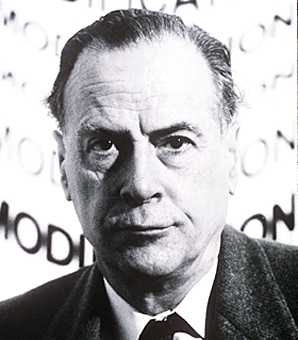    Fue un experto en analizar el poder de la silueta televisiva de Agamenon o de otro tipo. Comenzó a advertir que la Galaxia de Gutemberg había llegado a su fin, pues la letra impresa en celulosa, en papel, se estaba velozmente sustituyendo por una nueva galaxia. Indicó que había que preparar a los hombres para otro tipo de alfabetización.     Nació en Edmonton (Alta, Canadá), y estudió en las universidades de Manitoba y Cambridge. Ejerció la docencia en diversas universidades de Canadá y de Estados Unidos. Profesor de literatura inglesa, crítica literaria y teoría de la comunicación, McLuhan  pronto adquirió gran prestigio como experto en la comunicación por medio de la imagen.  Hacia la  década de los años 60  acuñó el término “aldea global” para describir generada por los medios electrónicos de comunicación. Es famosa su sentencia: "El medio es el mensaje".    Fue creador de numerosos conceptos hoy populares acerca de los medios de difusión masiva y de la sociedad de la información, tales como la «Galaxia Gutenberg», la «aldea global», la diferenciación entre medios «fríos» y «calientes» y la descripción de los modos de comunicación como «extensiones» de la persona. Precisamente sobre su sepulcro hoy existe una lápida con la inscripción: «La verdad nos hará libres».     Es innegable que Mc Luhan fue hombre libre que quiso hacer libres a los demás. Trató de sensibilizar a la sociedad  sobre la necesidad de “situarse” ante los medios audiovisuales habían ganado la batalla de la comunicación. Y reclamó  la renovación de la metodología educativa con una nueva asignatura en los planes de formación: el aprendizaje de las técnicas visuales y la actitud crítica ante las que se usan por interese mercantiles, políticos o de otro tipo.    La perspectiva de McLuhan respecto a los medios de comunicación social se asimila al del luchador contra el «determinismo tecnológico». Cuando murió todavía no había llegado la comunicación a los recursos y usos actuales. Pero él tuvo el mérito de anunciarlo, porque fue capaz de saber lo que se venía encima de los hombres, y de los niños,  del siglo XXI    Profesor de literatura inglesa, crítica literaria y teoría de la comunicación, McLuhan es reconocido como uno de los fundadores de los estudios sobre los medios, y ha pasado a la posteridad como uno de los grandes visionarios de la presente y futura sociedad de la información.      Hacia finales de la década de 1960 y principios de los años 1970, McLuhan acuñó el término «aldea global» para describir la interconexión humana a escala global generada por los medios electrónicos de comunicación.1​Es famosa su frase «el medio es el mensajeBiografía    Herbert Marshall McLuhan nació el 21 de julio de 1911 en Edmonton, Alberta, Canadá, hijo de Herbert Marshall y Elsie Hall, una ex actriz y un agente inmobiliario. La familia McLuhan se trasladó a Winnipeg, Manitoba, mientras Marshall era todavía un niño.3​      Estando en Winnipeg, McLuhan logró un "BA" (Licenciatura en letras) y un "MA" (Máster) en lengua inglesa, en la Universidad de Manitoba. McLuhan luego se matriculó en la Universidad de Cambridge . Se doctoró a los 31 años de edad en la Universidad de Cambridge, en su tesis doctoral llamada The place of Thomas Nashe in the learning of his time, analizó la obra del dramaturgo inglés Thomas Nashe. Allí le enseñaría a I. A. Richards y F. R. Leavis, y fue influido por el New Criticism. Se destacó por su destreza física para la ballesta, ganando varios torneos internacionales entre 1935 y 1936. Entre 1936 y 1937, McLuhan enseñó como profesor adjunto en la Universidad de Wisconsin.     El 30 de marzo de 1937, McLuhan culminó la conversión a la fe católica, tras un largo proceso. A continuación enseñó en institutos superiores católicos. Desde 1937 hasta 1944 enseñó inglés en la Universidad de Saint Louis, donde se hizo amigo de Walter J. Ong (1912-2003), quien luego realizó un doctorado sobre un tema respecto del cual McLuhan le había llamado la atención, y quien luego sería conocido a su vez como una autoridad de las comunicaciones y la tecnología.      Un total de nueve universidades le concedieron doctorados honoris causa: University of Windsor (1965), Assumption University (1966), University of Manitoba (1967), Simon Fraser University (1967), Grinnell University (1967), St. John Fisher College (1969), University of Alberta (1971), University of Western Ontario (1972), University of Toronto (1977).   Pensamiento    Durante los años en la Universidad de Saint Louis (1937-1944), McLuhan trabajó evidentemente en dos ambiciosos proyectos: su disertación doctoral y su manuscrito que sería publicado en 1951 como el libro de The Mechanical Bride, que incluía sólo una selección representativa de los materiales que McLuhan había preparado para él.     El doctorado de la Universidad de Cambridge, logrado en 1943, revisa su disertación sobre la historia de las artes verbales (gramática, dialéctica, lógica y retórica). McLuhan algunas veces utiliza el concepto en latín de trivium5​ para destacar un orden sistemático de la visión de ciertos periodos de la historia cultural de Occidente. Sugiere que la Edad Media, por ejemplo, se caracterizó en gran medida por el énfasis en el estudio de la lógica.    La clave que llevó al Renacimiento no fue el redescubrimiento de textos antiguos, sino más bien la renovada importancia que se le dio a la retórica y al lenguaje por encima del estudio de la lógica.     Este cambio realizado en el Renacimiento humanista fue un cambio en el énfasis dado no totalmente a la eliminación del arte verbal. La Edad Moderna se caracteriza por el resurgimiento de la gramática como su tema más sobresaliente.     McLuhan es el creador de numerosos conceptos hoy muy populares acerca de los medios de difusión masiva y la sociedad de la información, tales como la Galaxia Gutenberg, la Aldea global, la diferenciación entre medios fríos y calientes y la descripción de los medios de comunicación como extensiones de la persona.    Creó la revista académica Explorations con el antropólogo Edmund "Ted Carpenter. En una carta a Walter Ong con fecha del 31 de mayo de 1953, McLuhan reportó que había recibido una beca de dos años por $43,000 de la Ford Foundation para llevar a cabo la comunicación de un proyecto en la Universidad de Toronto involucrando a profesores de diferentes disciplinas, lo que llevó a la creación de la revista. ​    Mc Luhan saltó a la fama en 1964, cuando publicó Understanding Media. El libro, sin recursos publicitarios, se trasformó en un best seller en Harvard y otras universidades. ¿Cuál era el particular enfoque de Mc Luhan? Esencialmente, podría decirse que no tenía ninguno. La aproximación de Mc Luhan a un determinado problema partía de negar un punto fijo, puesto que la comprensión requiere siempre, para él, un enfoque multidimensional. Con total libertad, sus escritos carecen de argumentaciones complejas o de tesis alguna que se desarrolle linealmente a lo largo de sus páginas.   Es innegable que McLuhan fue, en efecto, un hombre libre. Su lápida reza, con tipografía digital:  La verdad nos hará libres.  	 Influencia      Diarios y revistas lo recordaron a su muerte con calificativos como Místico de la Aldea Electrónica7​o El más hippie entre los académicos y el más académico entre los hippies​     La perspectiva de McLuhan respecto a los medios de comunicación social se ha dado en llamar determinismo tecnológico. Aunque es probable ver en él, también, a un visionario. En efecto, cuando McLuhan murió, la televisión por cable aún no era una realidad mundial, los habitantes de la 'aldea global' aún poco sabían sobre interac-tividad, e-books, multimedia, vídeoconferencias...     Pero la obra de Mc Luhan ha dejado un marco teórico que permite estudiar y comprender la naturaleza de estos nuevos medios que han revolucionado la historia de la comunicación de la humanidad.      Cuando McLuhan, a mediados de la década de los 60, llamó por primera vez la atención del público al redefinir medios y mensajes2​, hubo quien interpretó que lo que hacía era promover el fin de la cultura del libro para propiciar la era de la televisión. Pero, en realidad, lo que hacía era advertir sobre el poderoso potencial del nuevo medio. Se sabe que en su vida privada Mc Luhan rechazaba a la TV hasta tal punto que le pedía a su hijo que impidiera que sus nietos la vieran. En efecto, llamó a la TV «el gigante tímido»9​ y pretendía generar conciencia acerca de su enorme poder.     El pensamiento de Mc Luhan acerca de los medios de comunicación se inicia a partir de las siguientes ideas: Somos lo que vemos,  Formamos nuestras herramientas y luego éstas nos forman, la imagen es más transformante que la palabfra oida... la verdad es el medio.... ​   En esta línea, podría afirmarse que veía en los medios más agentes de posibilidad que de conciencia: así, los medios podrían compararse con caminos y canales, antes que con obras de valor artístico o modelos de conducta a seguir. ​     Es habitual que pensemos que los medios no son sino fuentes a través de las cuales recibimos información, pero la concepción de McLuhan era que cualquier tecnología (todo medio) es una extensión de nuestro cuerpo, mente o ser.  ​ Los medios tecnológicos son entendidos como herramientas que extienden las habilidades humanas, del mismo modo que una bicicleta o un automóvil son una extensión de nuestros pies... la computadora sería una extensión de nuestro sistema nervioso central. El medio es el mensaje    Así como el medio es entendido como una extensión del cuerpo humano, el mensaje no podría limitarse entonces simplemente a contenido o información, porque de esta forma excluiríamos algunas de las características más importantes de los medios: su poder para modificar el curso y el funcionamiento de las relaciones y las actividades humanas.    Al considerar el medio como una de las características primordiales del mensaje, Mc Luhan afirmaba que si el medio cambiaba, el mensaje se distorsionaba, sin importar con cuanta fidelidad pase el mensaje de un medio a otro este invariablemente se distorsiona debido a los sesgos de los diferentes medios.​     En esta línea, Mc Luhan definirá el mensaje de un medio como todo cambio de escala, ritmo o letras que ese medio provoque en las sociedades o culturas. De esta forma, el contenido se convierte en una ilusión o visión, en el sentido de que éste se encuentra enmascarando, como La Máscara, la modificación del medio (la mediatización).​    Medio y mensaje funcionan en pareja, comprometidos más o menos, puesto que uno puede contener a otro: el telégrafo contiene a la palabra impresa, que contiene a su vez a la escritura, que contiene al discurso... y así, por lo que el contenido se convierte en el mensaje del medio continente.    Habitualmente no notamos que existe interacción entre los medios y dado que su efecto sobre nosotros, en tanto audiencia, suele ser poderoso; el contenido de cualquier mensaje resulta menos importante que el medio en sí mismo.    Las cuatro edades. Una manera de intentar sistematizar algunas ideas que caracterizan el pensamiento de Mc Luhan es realizar un breve recorrido por la historia de la comunicación, de acuerdo con la concepción que éste tenía de cada etapa. ​ La historia de la comunicación  Recorre tres fases, según Mc Luhan: El estado tribal. Es un periodo que no está asociado con ningún fenómeno que él ya considera tecnológico: la comunicación verbal. Para él es tecnología la creación de un medio que no poseemos cuando nacemos.   Mc Luhan no se refiere a una lengua como una combinación de fonemas. Él se refiere a las lenguas que cuentan con series de sonidos asociados a objetos. ¿Por qué hemos desarrollado un lenguaje donde predomina la funcionalidad sobre la descripción de las emociones?   El estado de destribalización. El momento clave en el que se inicia un segundo estadio de la civilización es la creación de la escritura. La abstracción, la separación y distancia de los símbolos respecto de los objetos llevó a la civilización a un estado más racional y funcional, donde nacen los conceptos de útil y beneficioso. La exigencia de racionalización que determina la escritura produce un desarrollo especial de la vista, porque requiere una organización sistemática, visual, del conocimiento. El concepto de destribalización no es nuevo. La división que supone la escritura es compartida por el sociólogo Max Weber o por Northrop Frye​.      El estado de retribalización. Supone una vuelta atrás y está marcada por la aparición de los medios tecnológicos en el ámbito de la comunicación. Los medios electrónicos redescubren las facultades eclipsadas por la cultura quirográfica e impresa. La radio, como extensión del oído, y la TV, como extensión de la vista, tienen la capacidad de romper los equilibrios naturales para restituir al individuo la totalidad de sus sensaciones. Por un lado, recrean el contacto oral inmediato que fue típico de la vida arcaica comunitaria y tribal. Por otro lado, derriban las barreras estatales derivadas a su vez de los efectos de la escritura, y dan cuerpo a los proyectos de mundialización de la cultura.    La aldea tribal.  Es posible que el habla se haya iniciado hace unos 30.000 años, pero la comunicación escrita-alfabética tiene tan solo unos cuatro milenios de antigüedad. La aldea tribal es pues una aldea analfabeta y su duración en la tierra habría tenido la extensión de unos 26.000 años.    Durante todo ese tiempo, otros factores (innovaciones tecnológicas desde el fuego y los metales hasta los medios de transporte y las armas) hicieron que el hombre dejase de ser cazador y nómada para aprender los secretos de la agricultura y transformarse en un ser sedentario. Aparecieron, pues, las aldeas estables, se desarrollaron recursos defensivos, lo cual abrió el paso para las primeras ciudades y, más tarde, las civilizaciones, con todo lo que ellas implican: la formación de clases, jerarquías, estructuras administrativas, etc. La aldea tribal se caracteriza porque será la palabra oral el único medio de comunicación del que disponía el hombre.     La palabra ora,l como medio de comunicación, estimulaba el oído antes que la vista, involucrando sensorial y emocionalmente al oyente e integrándolo así al grupo de pertenencia (el clan, la tribu).     En la aldea tribal, la única posibilidad de transmitir experiencias y acumularlas era haciéndolo en un espacio restringido que estaba representado por la memoria del grupo puesto que aún no existían ni la historia ni las escuelas ni la burocracia... los hombres estaban 'sensorialmente' integrados.15​   El hombre alfabético-quirográfico      Esta era se inicia con la invención de la escritura hasta la difusión de la imprenta en Europa, por lo tanto, esta etapa se extendería a lo largo de unos 3 500 años. Durante este período aparecen numerosas 'extensiones del hombre' en el campo de las máquinas y herramientas. Pero aparecerá también la escritura alfabética que puede ser considerada el primer medio capaz de recoger, conservar y transmitir las experiencias humanas, reduciendo la función mnemónica de los individuos, el peso dogmático de los proverbios e incluso la autoridad de los ancianos, que hasta entonces eran los depositarios de la historia y la tradición, cargando con la función de transmitirlas a las élites administrativas religiosas y fiscales. ​     El alfabeto se concreta en una perspectiva sensorial-visual y posee una clara función analítico-lineal; en efecto, la linealidad es una característica predominante de la vista si se la compara con otros sentidos como el oído, el gusto y el tacto   Mc Luhan  dirá que esto deriva en una disociación entre la sensibilidad interior del hombre alfabetizado. Mc Luhan verá, además, que la disolución de la familia y el clan hacia sociedades más abiertas es una consecuencia mediata de la alfabetización​, en el sentido que ésta posibilita la homogeneización entre las culturas, la uniformidad de los individuos ante las leyes escritas y, particularmente, la revolución que la escritura generó en el pensamiento griego que marcó el paso de lo 'salvaje' hacia la filosofía y la ciencia. ​ La galaxia Gutenberg o la Aldea Global   En la introducción a The Gutemberg Galaxy, McLuhan dice que la palabra "ambiente" hubiera sido preferible para describir el período pero luego reflexiona: El término galaxia expresa perfectamente al conjunto simultáneo y recíproco de diversos factores no directamente relacionados entre sí.     Este período comprende los casi cuatro siglos que van desde la difusión de la imprenta en la Europa de la modernidad hasta las primeras décadas del siglo XIX, cuando el telégrafo cambiaría para siempre la historia de la comunicación humana.      En el mundo occidental, solo una tercera parte de la historia ha sido tipográfica, aunque, por cierto, la relación entre esta etapa y la anterior es interdependiente. Para McLuhan, la civilización es equiparable a la cultura de la escritura, cultura que, según su opinión, competirá con la cultura electrónica.     Observará, además, que mientras que la escritura manuscrita destacaba la insignificancia y la torpeza de la irritación especializada propias del signo visual, en la página impresa, predominará la linealidad y la repetitividad​. McLuhan divide la historia en cuatro fases:   Agrícola.  Mecánica.  Eléctrica, Mass Media.  Tecnológica.    Esta última  es la etapa de mayor relevancia en su investigación. De hecho, aún pervive el Programa Mc Luhan en Cultura y Tecnología de la Universidad de Toronto, centrado en el estudio de la influencia de las nuevas tecnologías en el cambio social.   Medios fríos y calientes    La definición de los datos transmitidos a través de un medio, y el grado de participación de las audiencias para completar al medio, son los dos criterios funda-mentales que propuso Mc Luhan para distinguir medios fríos y calientes.     Para él, la alta definición es el estado del ser bien abastecido de datos. En este sentido, una fotografía es una alta definición y una caricatura es una definición baja por la sencilla razón de que proporciona muy poca información visual.    La revista latinoamericana de comunicación Chasqui, hace referencia a un apartado en el cual McLuhan explica claramente esta diferencia: «El teléfono es un medio frío o un medio de definición baja debido a que se da al oído una cantidad mezquina de información, y el habla es un medio frío de definición baja, debido a que es muy poco lo que se da y mucho lo que el oyente tiene que completar (…) los medios cálidos son de poca o baja participación, mientras que los fríos son de alta participación para que el público los complete». (Mc Luhan, 1977: 47).​    Medio caliente: Alta definición - Más información - Menos participación - Excluye - No cuentan con gran participación del público​   Medio frío: Baja definición - Menos información - Más participación - Incluye - Cuentan con participación del público3La Galaxia Marconi o la Aldea Cósmica    Mc Luhan dijo que el ciclo histórico entre los medios-mensajes y el hombre-usuario, concluye en la actual Galaxia Marconi, caracterizada por el medio televisivo. En la entrevista realizada por la revista Playboy en 1969 dice:  "La constelación de Marconi está eclipsando la galaxia Gutenberg"    En síntesis, hay una referencia de hecho (aunque probablemente intuitiva) a tres diferentes órdenes de innovaciones tecnológicas:     Un orden eléctrico: el telégrafo y el teléfono, medios que redujeron el espacio psicosocial en asociación con otras 'extensiones' como los medios de transporte.   Un orden electrónico: dispositivos centrados esencialmente en el uso de válvulas.    Un orden de tecnologías recientes: estas tecnologías parecen invadir todas las técnicas y formas integradas y universales asociando todos los aspectos de la comuni-cación humana: desde la administración pública, hasta los servicios sociales, desde el entretenimiento hasta la salud y la educación.Obras1950: Enok In Graff: Making poetry and painting culture  1951: The Mechanical Bride: Folklore of Industrial 1955:  Report on Project in Understanding . 1960: Explorations in Communication, 1962: The Gutenberg Galaxy: The Making of Typographic Man  Understanding Media: The Extensions of Man  The Medium is the Massage  Verbo-Voco-Visual Explorations 1968: Through the Vanishing Point - space in poetry and painting (1969: Counterblast 1970: Culture is Our Business 1970: From Cliché to Archetype 1970: Take Today: the Executive As Dropout 1977: City As Classroom: Understanding Language and Media1989: The Global Village 2004: Understanding Me 2006: The Classical TriviumAsi comienza el libro de La Galaxia de Guttemberg      La interiorización de medios de comunicación tales como las «letras», ¿rompe el equilibrio de nuestros sentidos y altera los procesos mentales? Lo que preocupó a Cicerón, aquel romano práctico, fue que los griegos habían puesto dificultades a su programa de doctus orator. En los capítulos XV a XXIII del tercer libro "De oratore", presenta una historia de la filosofía desde sus comienzos hasta su propia época, en la que trata de explicar cómo pudo suceder que los filósofos profesionales hubieran separado la elocuencia de la sabiduría, el conocimiento práctico del conocimiento por el conocimiento mismo, que aquellos hombres decían profesar.    Antes de Sócrates, la sabiduría había sido la preceptora del recto vivir y del bien hablar. Pero con Sócrates vino la desunión del corazón y la lengua. Resultaba inexplicable que el elocuente Sócrates hubiera de ser, entre todos, precisamente quien iniciara la separación entre pensar sabiamente y hablar bien.  Pero después de Sócrates, a juicio de Cicerón, las cosas se pusieron mucho peor.     Pese a su repulsión a cultivar la elocuencia, han sido los estoicos, entre todos los filósofos, quienes declararon que la elocuencia es virtud y sabiduría. Para Cicerón, la elocuencia es sabiduría, porque sólo con la elocuencia se puede dar sabiduría a la mente y al corazón de los hombres.    Es el conocimiento aplicado lo que obsesiona la mente de Cicerón el romano, como obsesionó la de Francis Bacon. Y tanto para Cicerón como para Bacon, la técnica de aplicación se basa, como el procedimiento seguido por los romanos en sus construcciones de piedra, en la uniforme reiteración; en una segmentación homogénea del conocimiento.   Si se introduce una tecnología, sea desde dentro o desde fuera, en una cultura, y da nueva importancia o ascendencia a uno u otro de nuestros sentidos, el equilibrio o proporción entre todos ellos queda alterado. Ya no sentimos del mismo modo, ni continúan siendo los mismos nuestros ojos, nuestros oídos, nuestros restantes sentidos. La interacción entre nuestros sentidos es perpetua, salvo en condiciones de anestesia. Pero cuando se eleva la tensión de cualquiera de los sentidos a una alta intensidad, éste puede actuar como anestésico de los otros.   El dentista puede emplear hoy el audiac --- ruido inducido -- para eliminar la sensación táctil. La hipnosis depende del mismo principio: aislar uno de los sentidos para anestesiar los restantes. El resultado es la ruptura de la proporción entre los sentidos, una especie de pérdida de la identidad. El hombre tribal y analfabeto, que vive bajo el peso intenso de una organización auditiva de todas sus experiencias, podríamos decir que está en trance.   No obstante, Platón, el escriba de Sócrates según se estimaba en la Edad Media, en el momento de escribir fue capaz de volver la mirada hacia el mundo analfabeto y decir: Muchas, según se cuenta, son las observaciones que, a favor o en contra de cada arte, hizo Thamus a Theuth, y tendríamos que disponer de muchas palabras para tratarlas todas.    Pero, cuando llegaron a lo de las letras, dijo Theuth: «Este conocimiento, oh rey, hará más sabios a los egipcios y más memoriosos, pues se ha inventado como un fármaco de la memoria y de la sabiduría». Pero él le dijo: «¡Oh artificiosísimo Theuth! A unos les es dado crear arte, a otros juzgar qué de daño o provecho aporta a los que pretenden hacer uso de él. Y ahora tú, precisamente, padre que eres de las letras, por apego a ellas, les atribuyes poderes contrarios a los que tienen. Porque es olvido lo que producirán en las almas de quienes las aprendan, al descuidar la memoria, ya que, fiándose de lo escrito, llegarán al recuerdo desde fuera, a través de caracteres ajenos, no desde dentro, desde ellos mismos y por sí mismos.      No es, pues, un fármaco de la memoria lo que has hallado, sino un simple recordatorio. Apariencia de sabiduría es lo que proporcionas a tus alumnos, que no verdad. Porque habiendo oído muchas cosas sin aprenderlas, parecerá que tienen muchos conocimientos, siendo, al contrario, en la mayoría de los casos, totalmente ignorantes, y difíciles, además, de tratar porque han acabado por convertirse en sabios aparentes en lugar de sabios de verdad».   Ni en este ni en otros pasajes demuestra Platón haber tomado conciencia de cómo el alfabeto fonético había alterado la sensibilidad de los griegos; ni nadie en su tiempo o más tarde lo ha demostrado. Antes de su época, los creadores de mitos, en equilibrio sobre las fronteras del antiguo mundo oral de la tribu con las nuevas tecnologías de la especialización y el individualismo, lo habían visto con antelación y lo habían dicho todo con pocas palabras.      El mito de Cadmo asevera que este rey, introductor de la escritura fenicia, o alfabeto fonético, en Grecia, había sembrado los dientes de un dragón y que de ellos nacieron hombres armados. Éste, como todos los mitos, es el sucinto relato de un complejo proceso social que se desarrolló en el curso de varios siglos. Pero sólo recientemente ha logrado Harold Innis, con su obra de Platón, Fedro, 275 a-b.  logro llegar hasta el fondo en el mito de Cadmo      El mito, como el aforismo y la máxima, es característico de la cultura oral. Porque, hasta que el conocimiento del alfabeto priva al lenguaje de su multidimensional resonancia, cada palabra es un mundo poético en sí misma, una «deidad momentánea» o revelación, como lo fue para el hombre analfabeto.   En su libro "Language and Myth", Ernst Cassirer se refiere a este aspecto del conocimiento humano analfabeto, al pasar revista al amplio campo de los estudios modernos sobre los orígenes y desarrollo del lenguaje. Hacia finales del siglo XIX, gran número de los que estudiaban las sociedades analfabetas habían comenzado a dudar acerca del carácter apriorístico de las categorías lógicas. Hoy, cuando es bien conocido el papel que juega el conocimiento del alfabeto fonético en la creación de técnicas para la enunciación de proposiciones (lógica formal), se supone todavía, incluso por algunos antropólogos, que el espacio euclídeo y la percepción visual tridimensional son un dato universal de la humanidad.   La ausencia de tal espacio en el arte de los nativos se considera por tales estudiosos como debida a falta de habilidad artística. Dice Cassirer, al referirse a la noción de la palabra como mito (la etimología de mito indica su equivalencia semántica con palabra).   Según Usener, el nivel más bajo que puede alcanzarse en la búsqueda retrospectiva del origen de los conceptos religiosos es el de los «dioses momentáneos», como él llama a esas imágenes que surgen de la necesidad o del sentimiento específico en un momento crítico [...] y que siempre muestran la marca de su prístina fugacidad y libertad.   Pero parece ser que los nuevos descubrimientos, puestos a nuestra disposición por la etnología y la religión comparada en las tres décadas transcurridas desde la publicación de la obra de Usener, nos permiten retroceder todavía un paso más.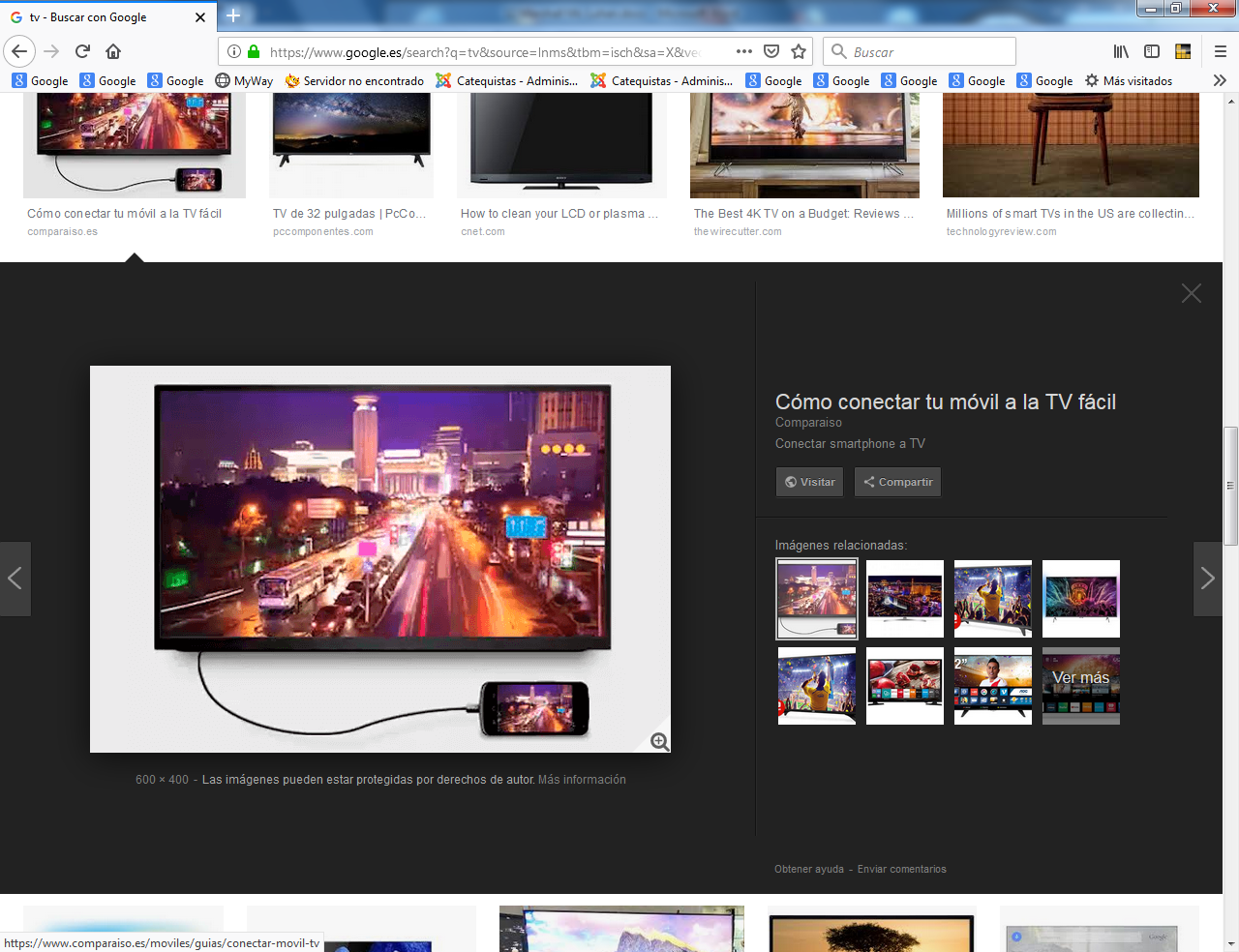 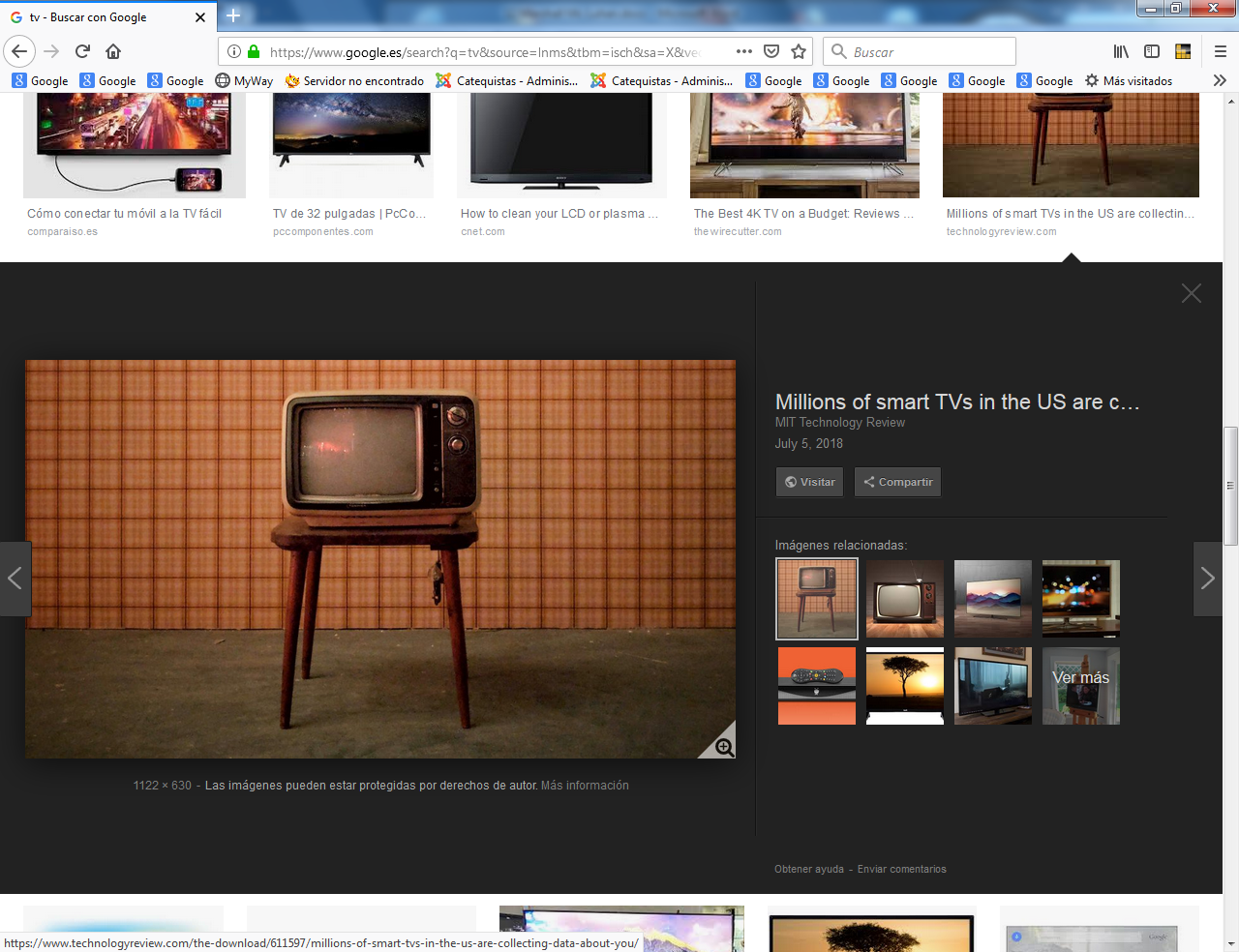 